Publicado en Ibi (Alicante) el 25/09/2018 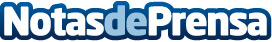 Las joyas minimalistas, todo un éxito de ventasLas tendencias en joyería apuntan a las pulseras, colgantes y pendientes mini, como apuntan desde Joyas Fernando RamírezDatos de contacto:Joyas Fernando Ramírezwww.joyasfernandoramirez.com966 55 09 64Nota de prensa publicada en: https://www.notasdeprensa.es/las-joyas-minimalistas-todo-un-exito-de-ventas Categorias: Moda Valencia Consumo http://www.notasdeprensa.es